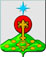 РОССИЙСКАЯ ФЕДЕРАЦИЯСвердловская областьДУМА СЕВЕРОУРАЛЬСКОГО ГОРОДСКОГО ОКРУГАРЕШЕНИЕот 17 августа 2016 года	                     № 56г. СевероуральскВ соответствии с Федеральным законом от 06.10.2003 г. № 131-ФЗ «Об общих принципах организации местного самоуправления в Российской Федерации», на основании статьи 387 Налогового кодекса Российской Федерации (части второй), Устава Североуральского городского округа, Дума Североуральского городского округа         РЕШИЛА:1. Внести в Положение о порядке и сроках уплаты земельного налога на территории Североуральского городского округа, утвержденное Решением Североуральской муниципальной Думы от 18 ноября 2005 N 103 «О введении на территории Североуральского городского округа земельного налога» следующие изменения:1.1. Пункт 1 статьи 2 изложить в следующей редакции:«Налоговые ставки устанавливаются в пределах, установленных Налоговым кодексом Российской Федерации в следующих размерах:1.2. пункт 2 статьи 3 изложить в следующей редакции:«2. Уменьшение налоговой базы на необлагаемую налогом сумму, установленную настоящим пунктом, производится на основании документов, подтверждающих право на уменьшение налоговой базы, представляемых налогоплательщиком в налоговый орган по своему выбору.»;1.3. пункт 1 статьи 5 считать утратившим силу;1.4. пункт 2 статьи 5 изложить в следующей редакции:«2. Налогоплательщики - физические лица, имеющие право на налоговые льготы, представляют заявление о предоставлении льготы и документы, подтверждающие право налогоплательщика на налоговую льготу, в налоговый орган по своему выбору. В случае возникновения (прекращения) у налогоплательщиков в течение налогового (отчетного) периода права на налоговую льготу исчисление суммы налога (суммы авансового платежа по налогу) в отношении земельного участка, по которому предоставляется право на налоговую льготу, производится с учетом коэффициента, определяемого как отношение числа полных месяцев, в течение которых отсутствует налоговая льгота, к числу календарных месяцев в налоговом (отчетном) периоде. При этом месяц возникновения права на налоговую льготу, а также месяц прекращения указанного права принимается за полный месяц.2. Установить, что настоящее Решение вступает в силу со дня его официального опубликования, за исключением подпункта 1.1 настоящего Решения.Подпункт 1.1 настоящего Решения вступает в силу с 1 января 2017 года. 3. В срок до 01 ноября 2016 года опубликовать настоящее Решение в газете «Наше слово» и на официальном сайте  в сети «Интернет».4. Контроль исполнения настоящего Решения возложить на постоянную депутатскую комиссию Думы Североуральского городского округа по бюджету и налогам (Капралова С.Ю.).ГлаваСевероуральского городского округа                                              Б.В. МеньшиковО внесении изменений в Положение о порядке и сроках уплаты земельного налога на территории Североуральского городского округа, утверждённое  Решением Североуральской муниципальной Думы от 18 ноября 2005 года № 103 «О введении на территории Североуральского городского округа земельного налога»N п/пВид разрешенного использования земельного участкаСтавка земельного налога (процентов от кадастровой стоимости)1Земельные участки, отнесенные к землям сельскохозяйственного назначения или к землям в составе зон сельскохозяйственного использования в населенных пунктах и используемых для сельскохозяйственного производства0,32Земельные участки, занятые жилищным фондом и объектами инженерной инфраструктуры жилищно-коммунального комплекса (за исключением доли в праве на земельный участок, приходящейся на объект, не относящийся к жилищному фонду и к объектам инженерной инфраструктуры жилищно-коммунального комплекса) или приобретенные (предоставленные) для жилищного строительства0,33Земельные участки, приобретенные (предоставленные) для индивидуального жилищного строительства, личного подсобного хозяйства, для ведения коллективного садоводства, садоводства, огородничества или животноводства, под палисадник, а также дачного хозяйства0,34Земельные участки, ограниченные в обороте в соответствии с законодательством Российской Федерации, предоставленные для обеспечения обороны, безопасности и таможенных нужд0,35Земельные участки, предназначенные для размещения объектов торговли, общественного питания, бытового обслуживания, гостиниц, а также под автостоянками (для ведения торгово-коммерческой деятельности, предпринимательской деятельности, под магазин, под объект торговли, под объект продовольственного снабжения)1,26Земельные участки, принадлежащие физическим лицам на праве собственности или праве постоянного (бессрочного) пользования под гаражами или гаражными боксами1,27Прочие земельные участки1,5